Pohronské osvetové strediskoŽiar nad Hronomv zriaďovateľskej pôsobnosti Banskobystrického samosprávneho kraja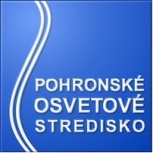 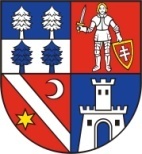 Propozície              TEXTILNÁ TVORBA 2021Celoslovenská SÚŤAŽNÁ VÝSTAVANeprofesionálnej textilnej tvorbyNBS – Múzeum mincí a medailí Kremnica2021Pod záštitou primátora mesta Kremnica Ing. Mgr. Alexandra Ferenčíka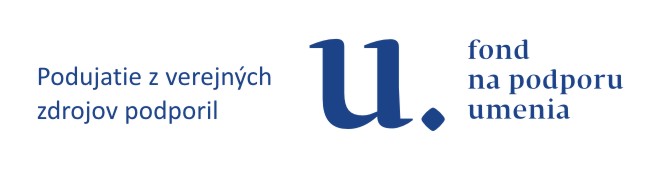 POHRONSKÉ OSVETOVÉ STREDISKODukelských hrdinov 321/21, Žiar nad Hronomtelefón: 045 / 678 13 01, www.osvetaziar.sk,pos.remesla@gmail.comPropozícieTEXTILNÁ TVORBA 2021Základná charakteristikaTextilná tvorba je súťažná výstava neprofesionálnej tvorby s celoštátnou pôsobnosťou. Výstava umožňuje neprofesionálnym autorom zaoberajúcim sa textilnou tvorbou predstaviť sa na verejnosti svojimi dielami, prezentujúc tradičnú slovenskú textilnú tvorbu s využitím moderného autorského prístupu  s uplatnením v súčasnej dobe.Vyhlasovateľ, odborný garanta realizátor celoštátneho kola:     	Pohronské osvetové stredisko Žiar nad HronomSpoluusporiadateľ:                      	NBS – Múzeum mincí a medailí KremnicaFinančné zabezpečenie:               	viaczdrojové financovanieHarmonogram podujatiaUzávierka prihláškou:                    do 31. júla 2021Sústreďovanie prihlásených prác:                                                         – poštou: september 2021– osobným doručením: september 2021 (od 8:00 do 15:00 hod v priestoroch Pohronského osvetového strediska v Žiari nad Hronom.) Zamestnanec poverený preberaním prác písomne potvrdí prevzatie doručiteľovi.Súťažná časť   Vyhodnotenie súťaže:	október 2021Miesto konania:                               NBS – Múzeum mincí a medailí  KremnicaTermín:	december 2021 - január 2022Nesúťažná – prezentačná časťVernisážMiesto konania:	NBS – Múzeum mincí a medailí KremnicaSprístupnenie verejnosti: 	10.12.2021 (piatok)Vernisáž:	10.12. 2021 (piatok)Vzdelávacia časť: 	Rozborový seminár Miesto konania:	NBS – Múzeum mincí a medailí KremnicaTermín: 	10.12. 2021  (piatok)Poslanie súťaže: Aktivizovať a podporovať oblasť neprofesionálnej textilnej tvorby v rámci Slovenska. Poskytnúť priestor pre prezentáciu a konfrontáciu autorom, ktorí vo svojej tvorbe vychádzajú z remeselnej tradície a tradičnej textilnej tvorby Slovenska, rešpektujúc požiadavky moderného dizajnu.  Podujatie poskytne široký priestor pre mladých talentovaných autorov a umožní im prezentáciu autorskej výpovede na verejnosti, oživia sa zabudnuté remeslá, ktoré v modernom poňatí dokazujú svoju opodstatnenosť preverenú rokmi i v súčasnom období. Súťažná výstava prispeje ku kultúrnemu rozvoju čo najširších vrstiev obyvateľstva, ako i ku kultivovaniu ich životného štýlu s orientáciou na predchádzajúce tradície slovenského národa.Súťažné skupiny:	A – študenti SOŠ s textilným zameraním a študenti stredných umeleckých škôl  do 20 r. 	B – autori od 15 r. bez umeleckého vzdelaniaSúťažné kategórie:	1.Úžitkové predmety- predmety prakticky využiteľné	(prestierania, vankúše, tašky, bytové textílie)                                                                                                                                	2. Dekoratívne predmety - predmety zdobiace interiér 	(obrazy, výzdoba okna, priestorový objekt)	3. Šperk (odevný doplnok)	4. Objekt z textilu (moderný výtvarný artefakt)	5. Hračka z textilu (reálne použiteľná) 	6. OdevPoznámka: Odborná porota má vyhradené právo zaradiť súťažné práce do inej kategórie, ako uvádza autor.Textilné techniky:	tkanie na krosnách, tkanie na ráme, zápästková   technika, plstenie, paličkovaná, šitá a frivolitkovaná čipka, háčkovanie, sieťovanie, výšivka, batika, maľba na textil, patchwork a iné.	- možnosť použiť textilnú techniku v inom materiálovom prevedení (drôt, plast, koža a pod.)Podmienky účasti:Do súťaže sa môžu prihlásiť neprofesionálni výtvarníci zo Slovenskej republiky a mladí autori, ktorí v roku 2021 dosiahnu vek 15 rokov.Súťaž nie je určená profesionálnym umelcom ( absolventom VŠVU, AVU a členom profesionálnych výtvarných združení).Do súťaže budú prijaté len výtvarné práce realizované v rokoch 2020 a  2021.O výbere výtvarných prác, ktoré postúpia do celoštátnej výstavy rozhodne trojčlenná odborná porota.Odporúčaný počet prác pre účasť v celoštátnom kole je 3, najviac 5 prác od jedného autora.Všetky výtvarné práce, ktoré budú zaslané do celoštátneho kola musia byť vhodne adjustované (obraz - pasparta, rám), na zadnej strane opatrené identifikačným štítkom s týmito údajmi: meno a vek autora, skupina, kategória, názov diela a textilná technika, presná adresa trvalého bydliska autora a sídlo príslušného regionálneho osvetového strediska. Práce musia byť uložené v obale (napr.krabica) s označením  mena autora.Každý autor čitateľne vyplní záväznú prihlášku a potvrdenie o prevzatí výtvarných prác do súťaže a pripojí ich k výtvarným prácam určeným do celoštátneho kola. Prihláška zostáva usporiadateľovi, potvrdenie sa vráti doručiteľovi výtvarných prác.Organizácia a priebeh súťaže:Sústreďovanie prác:			 prebehne poštou alebo osobne v priestoroch Pohronského osvetového strediska 			 v Žiari nad Hronom			– osobne september 2021v Pohronskom osvetovom stredisku v Žiari nad Hronom			– poštou september 2021Vrátenie prác:február 2022 osobne v Pohronskom osvetovom stredisku v Žiari nad Hronom, prípadne poštou na vlastné nákladyPodmienky zaradenia do súťaže:	Vyplnená a podpísaná prihláška, odovzdaná 	v požadovanom termíne.Kritériá hodnotenia:	Pôvodnosť a kreativita, posun tradičného remesla k modernému dizajnu, kvalita a čistota technického vyhotovenia, estetická úroveň.Ceny:	V každej kategórii bude udelená 1.- 3. cena. Usporiadateľ má právo niektorú z cien neudeliť.                                                          Usporiadateľ má právo udeliť  aj inú  cenu na                                                               základe odporučenia odbornej poroty. Kontaktné adresy:                        	Pohronské osvetové stredisko
Dukelských hrdinov 21, 96501 Žiar nad Hronom, 	Mgr.Magdaléna Gáfrikovátel. 045/ 6781302, 0908483585	e- mail:  pos.remesla@gmail.com